Help from your Childrens centre Advice and Support Team.If you're expecting a child or, are a parent of a child under five, looking for information and advice on  work, training, childcare  or financial support;We can:help you find childcarework out what benefits and financial support you may qualify for Assist you in exploring training opportunitiesTell you about other support available to your familyThe service is provided by your local  Childrens Centre and we can assist you by phone, email or video call. How to get supportYou can apply online at https://www.bristol.gov.uk/schools-learning-early-years/apply-support-parents-returning-workor ask for details at your local Children’s Centre.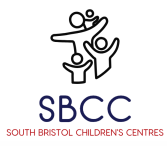 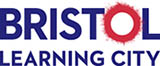 